МБДОУ детский сад №10 с.Федосеевка «Волшебница зима»Воспитатель: Великородная О.И.7-25.12.2023 у.г.Тип проекта: познавательно-исследовательский, творческий.Участники проекта: дети старшей разновозрастной группы, родители, воспитатель.Продолжительность: краткосрочный, с 7.12.2023 по 25.12.2023Актуальность: Все дети любят зиму, но не все задумываются, почему времена года сменяют друг друга, всем ли хорошо зимой, что было бы, если бы зимой не было снега. Предоставить детям возможность в течение двух недель работать над одной темой, чтобы получить ответы на интересующие их вопросы.    Поддерживая стремления детей к творчеству, проект поможет детям обогатить имеющиеся знания и навыки, даст возможность использовать их, пережить радость открытий, побед и успеха. Исходя из потребностей, интересов и предпочтений детей, работа над проектом позволит каждому ребенку продвинуться вперед и обеспечить выход каждого на свой более высокий уровень. Проект «Зима» предоставляет большие возможности для творчества, позволяет приблизить обучение к жизни, развивает активность, самостоятельность, умение планировать, работать в коллективе.Цель: дать знания о живой и неживой природе зимой. Воспитывать любовь к природе родного края, бережное отношение к ней. Создание условий для развития познавательных и творческих способностей детей в процессе разработки совместного проекта «Зима!"Задачи:Учить устанавливать связи между живой и неживой природой (погода – состояние воды, снега; время года – состояние растений), анализировать, делать выводы.Расширять представления о зимних природных явлениях через познавательно-исследовательскую деятельность.Знакомить с явлениями неживой природы (морозы, сильные ветры, идет снег, метут метели, замерзли водоёмы), свойствами снега (белый, хрустящий, рассыпчатый, холодный, пушистый, липкий).Уточнять и расширять об образе жизни диких животных зимой (заяц, лиса, волк, медведь и белка). Расширять представления о разнообразии птиц (снегири, синицы, воробьи), способах добывания пищи, приспособлении к зимним условиям жизни.Создавать условия для выявления свойств и качеств снега и льда. Познакомить с процессом превращения воды в лёд, льда и снега в воду.Развить любознательность, познавательные интересы, внимание, память, речь, наблюдательность, желание ухаживать за животными и растениями, экологическую воспитанность дошкольников.Развивать  коммуникативные навыки, память, внимание, творческие способности. Вызывать положительнее эмоции, чувства восхищения природой.Воспитывать  желание помочь нашим крылатым друзьям в зимнюю погоду.
Предполагаемый результат:Дети должны уметь устанавливать зависимость жизни растений и животных от изменений в природе.Осознанно правильно относиться к растениям и животным.Расширить знания о природе зимой, укрепить исследовательский интерес к природе.Участие семей группы в конкурсе «Новогодняя игрушка».Участие семей в акции «Кормушка для птиц».Оформление групповой комнаты и выставочного стенда по теме «Зимушка - Зима».Проведение утренника к Новому году.      Подготовительный этапСоздание необходимых условий для реализации проекта.Разработка и накопление методических материалов.Создание развивающей среды.Подбор художественной литературы по теме.Разработка мероприятий.План работы с детьми по осуществлению проекта«Волшебница зима!»Образовательные области. Формы работы с детьми.Познавательное развитие.1 «.Как лесные звери – белка, заяц, медведь, лиса – проводят зиму в лесу»2. «Какого цвета снег»Конструктивно- модульная деятельность1. «Волшебные снежинки»2. «Снеговик»3. Открытка «С Новым годом!»Художественное творчество. Рисование1. «Зима»Пластилинография «Зимняя ель».Беседы: «Как живут птицы зимой», «Встреча с зимой», «Зима в нашем крае».Цикл наблюдений:- за изменениями зимней природы во время прогулок (за солнцем, небом, силой ветра, снегом)                                                                                                                                                                                              -за красотой и богатством зимних красок                                                                                                          - за птицами                                                                                                                                                                                          - за деревьями, растущими на территории детского садаЭкспериментирование:   проведение опытов и экспериментов со снегом.Ситуативная беседа:  «Как звери к зиме готовятся», «Прошла зима холодная», «С кем ель дружит», «Приметы и поговорки о зимних месяцах».Мультимедийные технологии.Демонстрация электронных презентаций: «Зима», «Что за праздник Новый год»Речевое развитие.Творческое рассказывание детей по темам:«Приметы зимы»,«Кому нужна зима»,«Если бы не было зимой снега…».Рассказывание с помощью алгоритма «Зима»,«Времена года», Рассматривание картин и иллюстраций о зиме и составление по ним описательных рассказов.Словесные игры: «Какой, какая, какие?», «Из чего- какой» (горка из снега-снежная и т.д.), «Скажи наоборот».Дидактические игры: «Один – много», «Назови ласково», «Считай и называй», «Подбери предмет», «Найди отличия», «Назови родственные слова», «Скажи наоборот», «Что лишнее и почему?», «Четвертый лишний».             Чтение художественной литературы:М.Пришвин «Этажи леса»                                                                                                                                                          В.Бианки «Лес зимой», «Письмо простое и письмо с хитростью»                                    Г.Скребицкий «На лесной полянке»                                                                                              В.Архангельский «Летят пушистые снежинки»                                                                    Э.Успенский «Проказы старухи зимы»                                                                                                                    Н.Носов «На горке»                                                                                                                                   Русские народные сказки: «Зимовье зверей», «Заяц-хваста», «Два мороза».              Литературные сказки: «Морозко», «Двенадцать месяцев», «Мороз Иванович», «Снегурочка».                                                                                                                                             Зарубежные сказки: «Снежная королева», «Щелкунчик».
Выставка книг о зиме.Стихи, загадки, пословицы о зиме. Социально – коммуникативное развитие.Сюжетно-ролевые игры: «У нас гости», «Устроим концерт для елочки», «Прощание с елочкой до следующего года»Дидактические игры: «Времена года», «Узнай по описанию», «Зимние запасы», «Найдите и покормите зимующих птиц», «Когда это бывает», «Что сначала, что потом», «Зима-хорошо, зима-плохо».Настольно – печатные игры: «Времена года», «Зимние виды спорта», «Найди пару».Трудовая деятельность:  Изготовление «Кормушек для птиц» совместно с родителями, Заготовка корма для птиц, подкармливание птиц.                                                                  Расчистка дорожек от снега во время прогулки.                                                                                          С помощью воспитателя посыпать дорожки песком.  Сгребание снега лопатой, расчистка дорожек.                                                                                                                                                                    Постройка из снега.Беседа:  «Пришел мороз – береги ухо и нос», «Если хочешь быть здоров – закаляйся»Логические рассуждения: «Что будет, если одеться не по погоде».Рассматривание плакатов по правилам безопасного поведения зимой.Самостоятельная художественная деятельность:                                                                                                                                                  изготовление снежинок, рисование по замыслу по теме «Зима», раскраски по теме «Зима», «Дорисуй снежинку».Слушание музыкальных произведений:«Времена года» П.И.Чайковского, «Вальс снежных хлопьев» из балета «Щелкунчик» П.И.Чайковского.Пение:      Новогодние  хороводы, пение новогодние песен«1,2,3- елочка гори!»;   «Как красива наша елка»«Здравствуй, елочка!»Разучивание танцев:«Снеговики»«Снежинки»Досуги, развлечения:Новогодний утренник «Новогодняя сказка»                                                                                                                               Физическое развитиеБеседы:  «Одевайся по погоде, а не по моде»Дыхательная гимнастика: «Подуй на снежинку»Подвижные игры:  «Два мороза», «Мороз красный нос», «Зайка беленький сидит», «Бездомный заяц», «Снежки».Игры – соревнования: «Кто быстрее в лес за елкой», «Кто быстрее украсит елочку».Мероприятия по работе с родителями:Консультация для родителей «Профилактика простудных заболеваний»Консультация для родителей «Зимушка-зима»Консультация для родителей «Безопасность в зимний период»Консультация для родителей «Что рассказать ребенку о деде Морозе и Снегурочке»Конкурс семейных новогодних поделок «Новогодняя игрушка»Акция «Кормушка для птиц».Проективная деятельность:досуг «Новогодняя сказка»;Результаты проектной деятельности:оформлена выставка творческих работ детей;изготовлена открытка «С Новым годом!»изготовлен лэпбук «Зима»;оформлена выставка работ «Новогодняя игрушка»;оформлена групповая комната в новогоднем стиле;проведена акция «Кормушка для птиц»;проведен новогодний утренник «Новогодняя сказка».Приложение.Вариант проведения досуга по теме проекта.       Цель: Формировать  словарь детей качественными прилагательными.Программное содержание:Закрепить знания детьми народных примет и пословиц о зиме, закрепить понятие «пейзаж».  Развивать связную речь.Познакомить с новым видом искусства «балет».Предварительная работа: Беседа с детьми о зиме, наблюдение за зимними явлениями в природе.Рассматривание репродукций картин, изображающих зимний пейзаж; прослушивание музыкальных произведений на тему зимы.Материал: Музыкальный центр, компьютер, снежинка, письмо, наглядный материал (картины зимних пейзажей). Набор для рисования: заготовка панно, клей, кисточки, манная крупа.Ход интегрированного занятия:Ребята стоят в круге.Здравствуй, солнце золотое,Здравствуй, небо голубое,Здравствуй, матушка земля,Здравствуйте, мои друзья!Воспитатель: Ребята, правда, у нас сегодня чудесная погода. И время года замечательное (зима) и так хочется с другими поделиться хорошим настроением.Стук в дверь. Приносят письмо.Воспитатель: Ребята, посмотрите, нам пришло письмо. Давайте сядем на свои стульчики и его прочтем.Чтение письма от «Зимушки – зимы»Ребята, вы слышали, что случилось с зимушкой, поможем ей собрать снежинку?!(Да.) Но вы же понимаете, за каждую часть снежинки нам придется хорошенько потрудиться. А вот и первая часть, и в ней задание.1 часть снежинки:Игра «Назови, какая бывает зима»(подбор прилагательных с помощью картинок – зимних пейзажей).Ребята справились с заданием. Маша, помоги приклеить первую часть снежинки.(Приклеиваем часть снежинки на доску). Ну, что, ребята, хорошее начало.«Какая зима бывает?» (холодная, морозная, снежная, веселая, пушистая, грустная)Воспитатель: «А зимой мороз какой бывает?» (сильный, злой, крепкий, трескучий)Вы правы: зима бывает разная - и веселая и грустная. Первая часть снежинки вернулась на свое место, а вот и вторая часть снежинки. Давайте посмотрим, какое следующее задание нам нужно выполнить.2 часть снежинки:Игра «Назови месяцы зимы»Картинки месяцев зимы.Ребята, давайте мы с вами вспомним, какие же месяцы зимы вы знаете?! (Декабрь, январь, февраль). Верно, сколько их всего? (три), Первый месяц зимы какой? (декабрь),Второй? (январь),Третий? (февраль). Какие вы молодцы!Даня, помоги, пожалуйста, приклеить, вторую часть снежинки.Воспитатель: Ребята, А у нас есть 3-е задание. Снежинки придумала нам загадки о зиме, давайте их отгадаем.3 часть снежинки:Снежный ворох во дворе.
Вот забава детворе!
В шапке сдвинутой на лоб
Снегопада ждет… (сугроб) Его кисти невидимки
Красят инеем картинки
На стекле букеты роз
Нам нарисовал … (Мороз)Змейкой вьется по земле
Воет жалобно в трубе
С ветром ей кружить не лень
Заметет следы … (Метель)Тихо, тихо, как во сне,
Падает на землю. (снег)С неба все скользят пушинки-
Серебристые (снежинки)Все бегут вперегонки,
Все хотят играть в.(снежки)Словно в белый пуховик,
Нарядился (снеговик)На снегу-то посмотри?-
С красной грудкой (снегири)Какие вы умные ребята! Все загадки отгадали! Помоги, Сема повесить 3-ю часть снежинки.4 часть снежинки:«Зимние пословицы»Воспитатель: Наши прабабушки и прадедушки были очень наблюдательными и умными. Они оставили советы-подсказки, как вести себя зимой и что бывает зимой в природе. Эти подсказки называются пословицами. Какие пословицы о зиме знаете вы?!Готовь зимой телегу, а летом сани.Чем крепче зима, тем скорее весна.Февраль переменчив: то январем потянет, то мартом проглянет.Декабрь год кончает, зиму начинает.(дети называют пословицы, 2-е из перечисленных дети разбирают вместе с педагогом). Костя, помоги, пожалуйста, прикрепить следующую часть снежинки.Воспитатель: Ребята, верно: декабрь год кончает.Скажите, пожалуйста, какой ваш любимый праздник был в декабре?! (Новый Год).А что мы делаем перед Новым годом? (украшаем елку).Вспомним, как это было, и заодно разомнем свое тело, пальчики и глазки!Физминутка «Мы повесим шарики»Все стоят по кругу.Мы повесим шарики - несколько мелких шагов (бег) вперед (руки плавно вверх)и обратно (руки плавно вниз);А потом фонарики -         4 пружинки на месте с поворотом вправо, влево (руками                                показываем фонарики на уровне головы);А потом еще дождинки -         руками делаем перед собой вверх-вниз поочередно(вешаем дождик);Не забудем про снежинки -        1 раз кружимся вокруг себя (руки чуть в стороны –                                        снежинки);Рыбки золоченые -                 руки перед собой ладошками вместе и вилять вперед,как будто плывет рыбка;Огоньки веселые -         дети прыгают ноги врозь - вместе и руки в стороны - вниз,(а взрослые делают волну руками по сторонам с пружинкой);Разбросаем мишуру – 1 раз вокруг себя (руками как будто разбрасываем вокруг себячто-то);Продолжаем мы игру - 4 раза хлопаемВоспитатель: Зима – это прекрасное время года, которое вдохновляет на творчество поэтов, художников, композиторов, они передают настроение зимы в музыке, стихах, в красках.«Зима на палитре художников»Воспитатель: Ребята, посмотрите на экран. Перед вами картины русских художников о зиме. Расскажите мне, пожалуйста, как художники передают особенности зимы в своих картинах.Ребята, как бы назвали эту картину?Прочитайте, кто автор этой картины? (дети читают автора).А называется она… (дать название).Скажите, чем похожи все картины? (отвечают).Чем отличаются? (отвечают).Каждый художник передает в картине свое настроение, свои чувства. Ребята, а вы помните, как называются картины, на которых изображена природа? (Пейзаж)Воспитатель: Какие же вы сегодня молодцы! Ребята, посмотрите, вокруг снежинки висят какие-то значки, что они могли бы означать? (то, что мы сегодня видели, и о чем говорили).Глаза – что мы сегодня видели?Ушки – что мы сегодня слышали?Язычок – о чем мы сегодня говорили?Руки – что мы сегодня своими руками делали?А что мы делали своими руками? (ничего). Ребята, вы хотели бы сами побыть художниками и нарисовать свою картину о зиме (да).Нам снежинка приготовила поистине творческое задание. Черный лист бумаги превратить в прекрасную картину зимы.Но для начала мы разомнем наши пальчики.Пальчиковая гимнастика.Зимняя прогулкаРаз, два, три, четыре, пять. (Загибаем пальчики по одному)
Мы во двор пришли гулять. ("Идём" по столу указательным и средним пальчиками)
Бабу снежную лепили, ("Лепим" комочек двумя ладонями)
Птичек крошками кормили, (Крошащие движения всеми пальцами)
С горки мы потом катались, (Ведём указательным пальцем правой руки по ладони левой руки)
А ещё в снегу валялись. (Кладём ладошки на стол то одной стороной, то другой)
Все в снегу домой пришли. (Отряхиваем ладошки)
Съели суп и спать легли. (Движения воображаемой ложкой, руки под щёки)Рисование детьми картин зимы.Я хочу вам предложить такой вариант: нарисовать ее с помощью манки, посмотрите, как я это буду делать и что мне понадобится. Мне нужен клей, кисточка, манка и салфетки. Я беру кисточку, макаю ее в клей и начинаю рисовать все, что бывает зимой.А что может быть зимой? (Дети отвечают).А затем аккуратно кладу кисточку на подставку, вытираю руки салфеткой, чтобы они не были липкими от клея, и посыпаю свою картину манкой, лишнее струшиваю в тарелочку.Посмотрите, какая волшебная и пушистая зима у меня получилась. Давайте еще раз вспомним, как будем работать (дети напоминают способ действия).Пора приступать к работе. А чтобы вам лучше рисовалось, а включу музыку, которая поможет лучше отобразить зиму в ваших рисунках. (А. Вивальди «Зима») (Дети рисуют).Рефлексия. Что мы сегодня рисовали? Что наши руки сделали?Результаты продуктивной деятельности: Аппликация из комочков бумаги «Снеговик»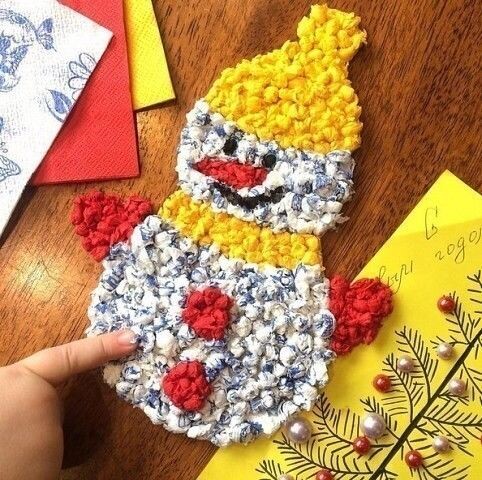 Рисование с элементами пластилинографии «Зимняя ель»  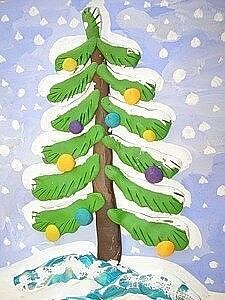        Тренажёр для развития речевого дыхания «Сдуй снежинку»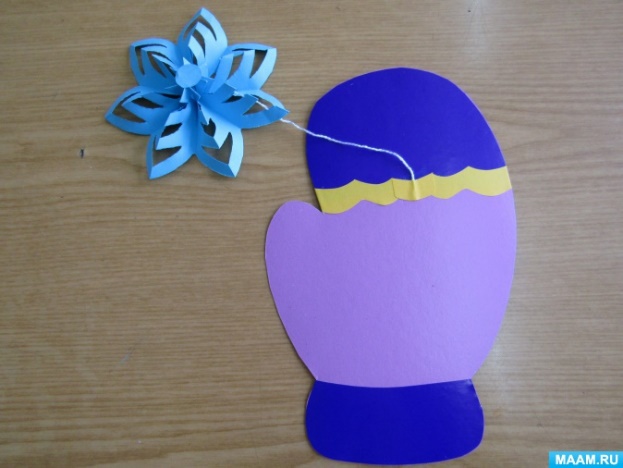 